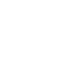 НОВООДЕСЬКА МІСЬКА РАДАМИКОЛАЇВСЬКОЇ ОБЛАСТІР І Ш Е Н Н ЯКеруючись пунктом 34 частини 1 статті 26 Закону України «Про місцеве самоврядування в Україні», статей 12, 93, 122-124, частини 2 ст. 134, 186 Земельного кодексу України, пункту 24 Перехідних Положень Земельного кодексу України, Закону України «Про оренду землі», Закону України «Про землеустрій», розглянувши заяву громадянина Лепетинського Ю.А. про надання дозволу на розроблення проекту землеустрою щодо відведення земельних ділянок в оренду для ведення товарного сільськогосподарського виробництва (під полезахисними смугами – горіховими насадженнями) розташованих в межах Новоодеської міської ради Миколаївського району Миколаївської області, враховуючи рекомендації постійної комісії з питань аграрно-промислового розвитку та екології,  міська рада В И Р І Ш И Л А : 1. Надати дозвіл гр. Лепитинському Юрію Анатолійовичу на розроблення проекту землеустрою щодо відведення земельних ділянок в оренду для ведення товарного сільськогосподарського виробництва (під полезахисними смугами – горіховими насадженнями), розташованих в межах території Новоодеської міської ради Миколаївського району Миколаївської області, а саме:- земельна ділянка площею 8,0441 га, кадастровий номер – 4824810000:16:000:0002;- земельна ділянка площею 0,7046 га, кадастровий номер – 4824810000:05:002:0085;- земельна ділянка площею 8,0636 га, кадастровий номер – 4824810000:16:000:0004;- земельна ділянка площею 0,5684 га, кадастровий номер – 4824810000:05:002:0084;- земельна ділянка площею 1,3112 га, кадастровий номер – 4824810000:07:005:0088;- земельна ділянка площею 1,3601 га, кадастровий номер – 4824810000:07:004:0123;- земельна ділянка площею 3,2853 га, кадастровий номер – 4824810000:08:002:0114;- земельна ділянка площею 1,3733 га, кадастровий номер – 4824810000:07:005:0089;- земельна ділянка площею 1,7093 га, кадастровий номер – 4824810000:07:006:0067;- земельна ділянка площею 1,6311 га, кадастровий номер – 4824810000:07:006:0069;- земельна ділянка площею 1,0537 га, кадастровий номер – 4824810000:07:006:0068;- земельна ділянка площею 0,9896 га, кадастровий номер – 4824810000:07:004:0121;- земельна ділянка площею 1,0915 га, кадастровий номер – 4824810000:07:003:0099;- земельна ділянка площею 0,6889 га, кадастровий номер – 4824810000:07:001:0066;- земельна ділянка площею 0,6532 га, кадастровий номер – 4824810000:07:001:0063;- земельна ділянка площею 1,8909 га, кадастровий номер – 4824810000:07:001:0064;- земельна ділянка площею 1,1582 га, кадастровий номер – 4824810000:07:001:0065.2. Рекомендувати гр. Лепетинському Ю.А. замовити розробку проекту землеустрою щодо відведення земельних ділянок в землевпорядній організації, яка має ліцензію на проведення робіт із землеустрою згідно із законом.3. Розроблений та погоджений у встановленому законодавством порядку проект землеустрою подати на розгляд та затвердження сесії Новоодеської міської ради.4. Контроль за виконання цього рішення покласти на постійну комісію  міської ради з питань аграрно-промислового розвитку та екології.Міський голова					Олександр ПОЛЯКОВВід 18.02.2022 р. № 30м. Нова Одеса         ХІХ сесія восьмого скликанняПро надання дозволу гр. Лепетинському Ю.А. на розроблення проекту землеустрою щодо відведення земельних ділянок в оренду для ведення товарного сільськогосподарського виробництва (під полезахисними смугами)